The 39th joined meeting of the CIDOC CRM SIG and ISO/TC46/SC4/WG9 and the 32nd FRBR - CIDOC CRM Harmonization meeting ICS-FORTHN. Plastira 100, Vassilika Vouton Heraklion - CreteRoom: Stelios Orphanoudakis (1st floor)Date: October 09-12, 2017Marta Acierno (Sapienza University of Rome, IT), Vicent Almercery (CNRS-University de Lyon, FR), Chyrssoula Bekiari (ICS-FORTH, GR), Francesco Beretta( Laboratoire de Recherche Historique Rhones-Alpes- CNRS, FR),  George Bruseker (ICS-FORTH, GR), Maria Daskalaki (ICS-FORTH, GR), Martin Doerr  (ICS-FORTH, GR), Achille Felicetti (VAST-LAB / PIN Scrl, IT), Donatella Fiorani (Sapienza University of Rome, IT), Ilenia Gallucio (VAST-LAB / PIN Scrl, IT), Siegfried Krause (GNM, DE), Athina Kritsotaki (ICS-FORTH, GR), Christian-Emil Ore (University of Oslo, NO),  Pat Riva (Concordia University, CA), Melanie Roche (Bibliotheque National de France, FR), Alex Siedlecki ( Museo di Arte -Cultura Orientale ,  IT), Richard Smiraglia(University of Wisconsin Milwaukee, USA), Stephen Stead (Paveprime Ltd, UK), Maria Theodoridou (ICS-FORTH, GR), Thanasis Velios (UKL / Ligatus, UK), Maja Zumer (University of Ljubljana, SI)Patrick Le Boeuf (BNF,FR) through SkypeMonday 9/10/2017ISSUE 351 Modelling PrinciplesWe started with Martin Presentation. “What do we describe and why”. Then Martin presented the text about methodology. We voted: the crm-sig accepted the draft document, Googledocs for reading and adding notes and comments. HW assigned to Christina Emil, Thanasis, Marta, Achille, Alex, SteveWe put the text on the site in an issue formatISSUE 352 Administrative Issue about CIDOC CRM-SIG membershipAfter break, we started with administrative issues. GB explained and explained the updated excel with the membershipThe information is correctThe Institution are interested in supporting CRM-SIGThe crm-sig accepted the update of the list. The email will go to representative. We will keep other membersISSUE 353 - About data sets in CRM siteGB put the relative slide on the board. We will send an email to provide datasets to be presented in the crm-site. Then GB presented the “curating pattern” from Parthenos. GB showed the Dataset Minimal Metadata according to Parthenos. Velios set a question about using 3M instead for this. We should add the provenance data and send emailISSUE 354 Management of issues and workflow   workflow of proposal and attributionGeorge presented a proposal about issues management and workflow. The crm-sig asked him to formulate a proposal should   in lectical form to be answered by yes or noProposed Metadata Enrichments In the last meeting, we discussed about the procedure of  merge and split issue. It is decided, but not documented, to create another category of open issues. The decisions are:         Any sig member can raise an issue and can ask for voting by email        Any crm sig members can ask for veto        We should describe this procedure on the site.         Any decision taken in a meeting cannot be undone to the same meetingThe crm-sig asked GB to write the procedureISSUE 345: properties having domain or range deprecated classesThe discussion was about what we do   with the properties that their domain or range are deprecated classes. The decisions areMD, will make a proposal to delete the P58, to be decided by email vote,HW, MD and CEO will go over all deprecated classes and MD will formulate a list to which properties have problemMartin will coordinate this issue.OWL versions to CRM in the releasesThe sig decided the owl versions of Erlangen CRM to be accessible from the CIDOC CRM siteISSUE 340 Classes without propertiesThen crm-sig considering that CRM is not a suggestion of what to document but it tries to cover what people do document, discussed about classes without properties and how to decide about which of them are  useful and which of them are useless . Martin proposed to define profiles for specific use cases. Up to now, we distinguished two cases of classes: Completely uselessUseful for data entry or useful for queryingPoints of the discussion are:CEO proposed to ask Robert to formulate their case profile. MD: proposed to invite people from a particular domain to give proposals on what classes that they would needTo foresee for the web site a place where someone can document profiles,Steven: IEEE has a particular format for doing profiles, have a document for how to lay out a profile.  It is decided to create the cases profile and to mark useful classes for data entry or for querying, by Steve and Francesco, to make space on the crm-sig siteThen we reviewed the CRM graphs in <Use and learn> part of the site. A comment was to change the jpg to png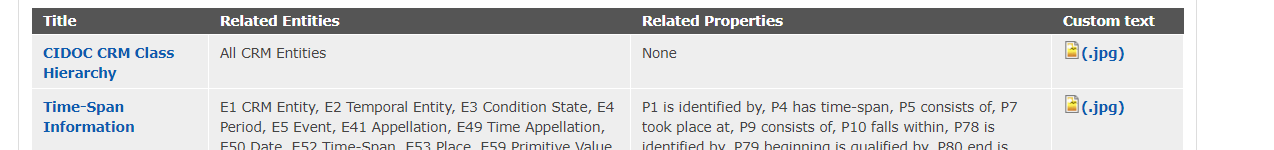 E20 Biological Object:Class is branching point, that’s why we keep itE40 Legal BodyWe should discuss Legal body from the perspective of the library concept. The identity conditions for legal body is clear enough and useful or the libraries have another conditions that maybe useful for identity conditions.Distinguishes certain types of groups and other groupsFor the leaf node, they are important matching points with particular communities - someone who extends this will have properties for E37 Mark & E34 InscriptionConsidering that Eagle model proposed as a standard It is assigned to Achille to ask the  Epigraphic community, to work together in harmonizing the eagle model with CIDOC CRMParticipated in congress of epigraphy… presented a poster about this…. But Eagle people still have not adopted CRMInscription and mark to considered with epigraphic E45 Address, E47 Spatial Coordinate and E48 Place NameTo keep for community reasonsE50 Date has already been deletedE84 Information Carrier To remove E84 -295 issueMartin proposes: Reasons for Classes to Be:has a property in or outstructural to IsA hierarchyif a leaf is important matching point to some community that would map to and extend where properties would be addedDecision: make the statement described above, write a justification for each of existing classes that we will keep. HW is assigned to Thanasis to write a  text on key concepts (can also go in principles document and in introduction), Steve –to  write text about profilesISSUE 276 FOL representationThe sig decided to close this issue, since  the (a) and (b) have been done. (c) and (e) should form a new issue. (d) It is obsolete since there are no strong shortcuts in the CRMtexts anymore.Also SIG assigned to CEO to add all shortcut FOL formulationsISSUE 336 Assistance for reducing to core CRM modelCEO presented the solution and Martin the problem. Both of them drew the following figures on the flipchart. 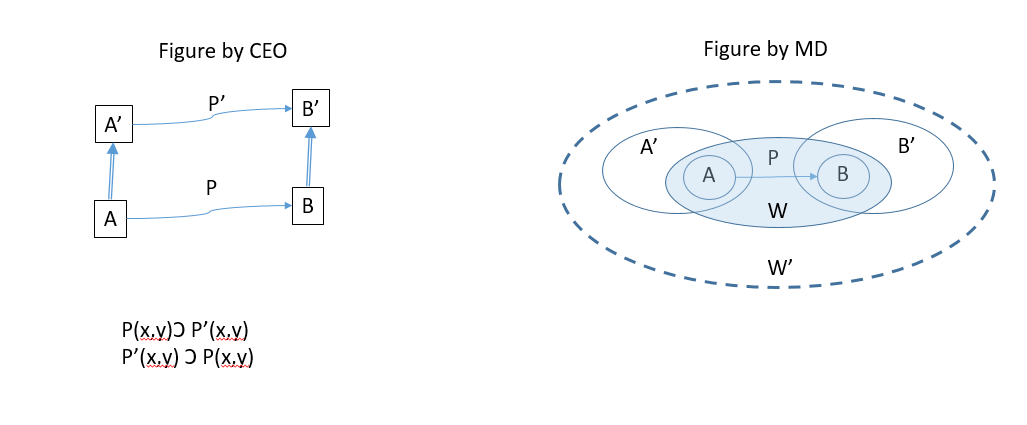 Then sig decided that we need a text and explanation diagram to be appear in super properties in terminology section. CEO will write the text, and Korina will make the graphics by the next meeting.ISSUE 295 Digital libraries as physical objectsFollowing Martin’s proposal to remove class E84 since it does not satisfy the requirements proposed on issue 340, the sig proposed the examples of material carrier of a digital object to be moved to E24 of an E25 digital feature and possibly to E78 οr put example for E78 of Server holding Digital Asset Management.Finally, the sig asked Martin to make an example. The issue will be complete with examples. It is decided to be created a new issue for covering the discussion about  E84 staying or goingISSUE 341 Aggregates of features and countingIt is closed.Open discussion about timed relations   Then Martin open a discussion about timed relations. Some comments of the discussion are:All properties having non-trivial validity in time to make timespan.If we have nary relationship we make a class.State is relationship that have timeIf we make an extension I have a least temporality observed.MD: Within the time frame I see a bird flying. The place is the place  of observation, when I want to document I need a  more detailed description of place.A friendship is an ongoing process. MD drew the following diagram on the board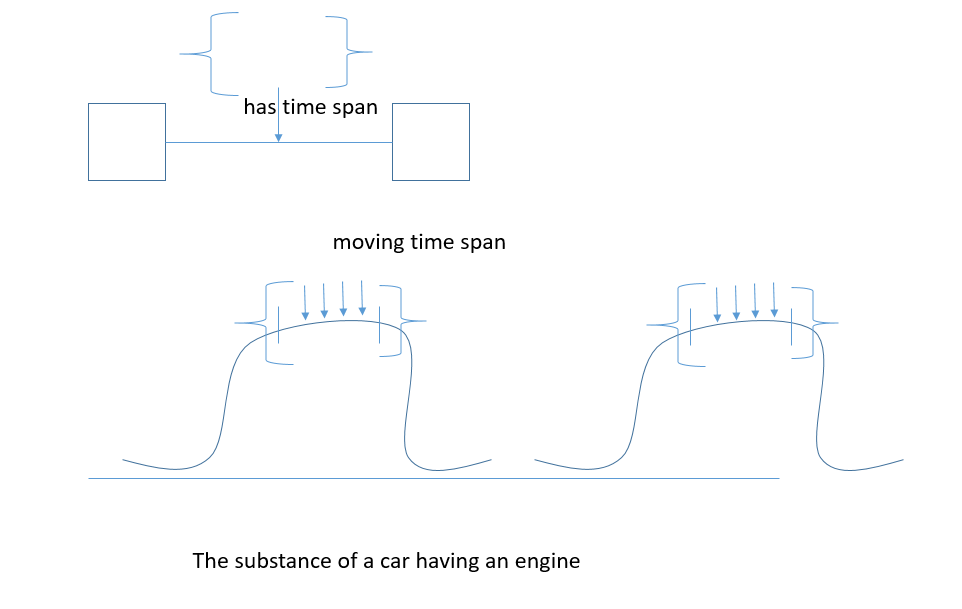 To document the temporality of such properties we introduce activities and not PC classes For those properties that we regard as true relationships we should make use of PC classes. Then going through different cases about Franscesco examples (see Appendix D)E5 Event scope note states that there is a change of state. But this is wrong. It needs to be rewritten.Finally Martin presented   a list  of types of substance of relations (issue 329 appendix E) and sig decided to work on   substance of relationships HW assigned to  Steve, CEO, Francesco, MD, Achille, Maria to review  and think about  the list of properties and see if they can be pc, activity or something else.ISSUE 294 E55 Type relationsThe sig accepted Martin’s proposal for  creating the following relationships:a) "E55 Type. restricted to : E4 Period", many-to-one. , IsA appears inb) "E55 Type. typical for : E4 Period", many-to-one, Isa appears inc) "E55 Type. appears in : E4 Period", many-to-many.d) CRMarcheo or CRMSci may define "first appears in", "last appears in".   "restricted to" and "typical for" should be moved to CRMarcheo or CRMSci.ISSUE 309 Time PrimitivesThe sig accepted the captions proposed by Lida. The HW about the guidelines will resolved in issue 336. The examples are still missing.ISSUE 191 Range of P31Postpone the discussionISSUE 288 Issue about P82 and P81 usageThe sig assigned homework to Martin to write a statement about the use of a & b of properties P81 and P82 along with the results of issue 309.ISSUE 346 E28 ExamplesThe examples of conceptual object are accepted. The sig decided that it should be an explanation note on the examples from Martin. The issue stays open until the explanation note  will be written.  Steve should check. ISSUE 342 3d Model example in P138The sig accepted the changes in the examples. The issue is closed Tuesday 10/10/2017We started with the presentations of Donatella and then continue with CRMarchaeo.CRMarchaeo IssuesAchille Felicetti presented how the model was received by different communities and in specific from Maastricht EAA meeting, CIDOC 2017 conference in Tbilisi, Georgia and XVth International Congress of Greek and Latin Epigraphy in Vienna.ISSUE 302 Examples of A6 Group Declaration Event, A7 Embedding, A8 Stratigraphic UnitThen Eleni Christaki presented the revised examples about A6, A7 and A9 classes. The crm-sig accepted them with the addition also of the relevant references:Example on A6: “During the excavation process of Room 5 (A1) of the West House (E24) a slab surface (E18) was found on deposit (A8) located on the upper storey (E53), as well as several individual slabs (E19) on deposit (A8) located on the ground floor (E53); these were declared, by the excavators, to be parts of the same object, that is the original paved floor (E19) of the upper storey” (Michailidou 2001).Example on A7: “Τhe individual fallen slabs (E19) that were discovered (S19) during the excavation process of Room 5 (A1) of the West House in Akrotiri, Thera, were embedded (A7) in an almost vertical position (E55) within deposit (A8) on the ground floor (E53)” (Michailidou 2001).Example on A9: Example A9: “The archaeological excavation (A9) of the West House (E24) that took place at the archaeological site of Akrotiri, Thera (E53) during the years (1967-1973) (E52) by the archaeologist Sp. Marinatos (E39)” (Michailidou 2001, Palyvou 2005).ISSUE 306 Examples for CRMarchaeoWithin the framework of the same presentation, the crm-sig reviewed other examples proposed by Eleni Christaki and made the following comments:Example on A2 and A3: “A collapsed part of the roof of the West House was found in a horizontal position on the first floor during the excavation of Room 3. It is made of a number of successive layers, the principal ones being the thick layer “A” (A2) consisting of gray soil and small tuff stones and the thinner layer “B” (A2) consisting of brownish red soil and marine pebbles (Michailidou 2001). The two layers are separated by a stratigraphic interface (A3). The example is accepted. The relevant photo must be added with corrections at the CRMarchaeo document.Example on A4 and A8: "At the time of the destruction of the Room 5 of the West House, the upper storey’s floor splited (A4) and some of its slabs were found embedded at the deposit (A8) of the ground floor" (Michailidou 2001, Christaki et all 2016). “In the excavation of Akrotiri, Thera, five distinct layers (A2) of pumice create a level (A8) about one metre thick which covers the ruins caused by the earthquake (A4). Above the pumice, the deposition (A8) of successive layers (A2) of volcanic ash created a level which even today, despite the millenia of erosion is 8-10m. thick” (Doumas 2015, 24). The two examples are accepted. The model schema must be added at the introduction of the CRMarchaeo document. The first example must be rephrased in order to include all the relevant information.Example on A5: "The illicit excavation that took part at the ’60 at Zominthos Central Building, caused disruption (A5) of archaeological layers and destruction of architectural elements of Rooms 49,28 and 19" (Sakellaraki 2013).Stephen Stead suggested this example to be replaced by three new ones concerning the stratigraphic disturbance due to a) animals, b) pedoturbation and c) partial excavation.ISSUE 338 Excavation Area and plansThe crm-sig decided that there is no need to be created a new class for the Excavation Area since the property AP3 defines the place of investigation. The excavation area must be integrated with the model for plans.The next version of the CRMarchaeo document must be presented at the next crm-sig meeting in Cologne, Germany. Also the crm-sig assigned to Achille Felicetti and Eleni Christaki to make the proposed changes and to Stephen Stead to correct and edit them.ISSUE 332 Properties of S10 Material Substantial of CRMsciThe sig reviewed the examples in CRMsci proposed by MD and decided to add bibliography in APA style in footnotes. The sig made the following comments during the discussionOn S10:  New proposal accepted: S10 O25 contains S10 would be super property of P46About observation. Shall we move observation to CRMbase? The decision is to make first a logical theory how we constrain a proposition set to certain things - a logical theory of schema for properties that can go into a named graph and when we have this then we discuss if  observable entity goes to CRM base. Now we could leave observation in CRMsci. To make a definition to CRMinf about observation. Situation is a construct of how to look in world and should  go in CRMinfState is a construct of how long a thing did not change and should  go to CRMinfWe should make a second order theory for CRMsciThe CRMsci should be focus over observationHW assigned to check editing issues Athena, Achile , ThanasisCEO will communicate with CarloISSUE 323: Quantification of properties of CRMsciThe sig reviewed and accepted the proposed quantifiers for O1, O2, O3, O4, O5, O6, O7, O25 the rest quantifiers will be defined. Some properties can only finally be defined when the move on not move of Observable Entity is decided and when the sense of "State" is decided. LRM- FRBRooWe started with the harmonization of LRM and FRBRooManifestation is problematic; it is missing the product at manufacturing level.(about the work): The scope note of FRBRoo should answer the five questionsThe substance, the identity criteria, … what potential properties these confines.Martin gave an example “Audio books there is no punctuation” what expression is contained. The identity conditions that we have for symbolic objects are the sequence they produceF2 expression to be revised under the view in which semantic level the symbols are interpreted.Wednesday 11/10/2017Fragment vs. ExpressionFor all expressions, assume a wholenessFragments and that they are not expressions, they are symbolic objectsA fragment in any case is a symbolic object. We can regarded as E73 Information ObjectIf a fragment contains an expression then it contains a fragmentary evidence in fragment.We have three casesExtant FragmentLostIf extant then identity on the symbol and there are different levels of symbolic representationIf fragment available, symbolic content of fragment as wellIf lost then your claim based on historical evidenceA fragment is composed of another fragment Issue for CRM base: tools are not agentsFundamental question of representation of symbolic things… an issue for CRM based (with reference to discussion on R33 content): Just need definition of encoding type and what is the relevant symbolic level to give it an identityIf solved in FRBR then solved in base, should be more explicitShould have equivalent of R33 in CRMbaseIssue for E42 of CRM: move the good examples of F50 into CRM base, review the appellation examplesITEMItem= physically separately borrowlly  piece (what a library can borrow). The item has the intension of the creation. Item = intentive form that actually has been achieved. In FRBRoo the item will be the result of a repeatable processs : it is decided.LRM  Agent = ActorNOMENWe have 3 choices:   To take the NOMENTo make mapping to identification relationship with name use activity, The identity condition is at script level. Then we need to make an explicit class to FRBR for LRM stringTo move the examples, to review the examples of Appellation in CRMbaseWe continued with Entities (the comments are in the text of FRBRoo) see the APPENDIX C.Then we started with relationships of LRM.For all symbolic objects we should have a symbolic set. We need a property for all symbolic objects which says what is the symbolic representation. R33.1 should be replaced by a property with range E90.We should find out what the symbol set is.Publication creation…We should make a class to FRBRoo that matches to distribution event of LRM.There are three things.The publication eventThe distributionManufacturingRelations from work to workRelations derivations between expressions of the same work existUsed specific objectThursday 12/10/2017Relation RES with RES:  can be interpreted as annotationTo check if make interpretation as annotation if adequateLRM-R30 is member of It causes a question to E81. Pay attention to its useIssue for CRMbase: E81 has transformation of all persistent items but this then applies to actors and that is not really obviousThe identity of a group may imply a statement of mission. Changing the mission may change the identity.  The same thing we can make with KOS.. Modelling of aggregates Complements are different publicationAggregates are the same publicationThe decision is to delete the container work and have the aggregation workPublication work can be a container work? Or Perfromance work can be a container work ?LRMoo version 0.1Will be the first version of LRMooHW assigned to Pat, Maja, Trond, Chryssoula , Patrick, Melanie on setting the new LRMoo 0.1. Mapping in (b) FRBROo to LRMoo, (a) LRMer – LRMooIssue 333 Model for PlansThe crm-sig reviewed the changes proposed by Steve. Comments are:Activity Plan should not ‘refer to’ the activity (as per diagram)CEO points out that E29 will then be out of match with Activity Plan so scope note should be revised. MD thinks that E29 can be generalized to cover the plan, CEO will revise the scope note of E29.Intention to Apply as child of S16 is problematic because we still don’t understand them,  we still do not decide if it could be transferred in CRMbase  perhaps putting it in core creates incompatibilities,  perhaps putting it in core creates incompatibilitiesIntention to Apply goes directly under E2 temporal entity since actually it is not active and does not change thingsThe E5 should be revised. with regard to changes of state (no assignment)A comment by Francesco is, if you change fundamentally the meaning of the class, then perhaps you have to change the class #We deleted the expression of intention, since it is not necessary. Just use E31 Document. That’s enoughP189 needs new example, example badP190 is missing quantification must fix (no assignment)Issue: update examples in E73 with the correct subclass , update the example with Maxwell equations… formulation of the equations is an E73 not the equation itself (E28) (no assignment)p191 example must be reformulated properlyP192 needs examplesHow to find pattern language to formulate the examples of plans? We should use a pattern language that would replicate these things without repeating the properties of CRM. CEO volunteers.  LRMoo will have to be declared as subclass of E100 and not E29Performance plan is an activity planFor P193. SS: The two cases do not match. We need a case of something causing the end like passing a new law. The second case in the text is the loss of the last carrier.Suggestion: add to scope note how an event or an activity could bring about an end to the intention. For instance earthquake or volcanic eruption makes possibility fo realization impossible. Potentially add example form architecture and city planning Anais. Also  change of precondition should be in example SS will do itExample makes no sense must be fixedScope notes accepted, notwithstanding contradicting opinions about law, HW: SS will do examplesQuestion is there a distinction between the law and the activity plan that carries it outReactive or active plan? Laws would be reactive Is a law correctly seen as activity plan, Law is not plan for Gangemi because it does not have specific planShould make formal comparison with Gangemi plan, Ask Gangemi for opinion - ask for comment on definitionIt is decided to add a new issue for discussing the Law in relation to planned activities ) (no assignment)Actions: find expert, ask Gangemi MD will do, Mda will ask political philosophers, any expert to find ,MD: plan taken up by competing actorsHW: add examples of Laws Decided: closed but to documentISSUE 347 Dimension and Data setsWe start talking about Dimension. Comments are:Should dimension be a subclass of dataset?Problem: Dimensions from Evaluation in CRMSci HW: need to revise Dimension (because data evaluation creates an approximation of a dimension)All dimensions are approximations if we talk about discrete phenomena and can be measured up to the limit of the ambiguity of the definition of the phenomenon itselfThe sig decided  to be proposed better model of how dimensions related to values from measurements and from evaluationAssign to  MD , Steve, find a conservation person, Mark Pollard in Oxford (ss to talk to), Thanasis should say something.George understand and send an email what to do about the versions of CRMtextThe meeting will be available in any formatEvery produces a dot 3 number, a dot 2.Published but not closedISSUE 275 Space primitiveThe sig reviewed the scope note provided by GH and decided to accept in principle but need to add a .1 property before installed in standard and to look at how it relates to measurement… is it a shortcut?.  The revised text is in the appendix A. No  homework  assignment.ISSUE 256 groups and relations between personsThe sig discussed about this issue in in relation to the question of the development of an extension of CIDOC CRM for history. The question of social relations that are explored in the question of prosopography were argued to go beyond the scope of CRMBase. The issues themselves, however, are of ontological and practical interest for socio-historical research. This raised the question of whether there should be an extension for history itself.It was argued that since CRM, at base, deals with historical issues, there is no sense in a historical extension as such. That being said, issues of interest to historians inter alia, such as prosopography, may call for a new extension. Thus this issue can be closed waiting for further input and eventually looked at within the context of an extension for social/anthropological questions, a potential ‘CRMsoc'. Meanwhile, the work being done with regards to the application of CRM by historians, spearheaded by F. Beretta, can be considered to be the creation of various application profiles for the creation of data using CRM. Application profiles would be specific selections of concepts and relations from CRMBase and its extensions for describing/documenting different historical phenomena. The work on these profiles in turn will generate modelling questions that will affect both CRMBase and the potential CRMSoc extension, while not constituting an extension in themselves.ISSUE 334 Scholarly ReadingThe sig discussed Martin’s proposal and made the following comments:The figure should be updatedI9 Citation the scope note does not give birth and death of the convictionAuthenticity - see something, its a something that carries the same stuff as what originally happenedI10 we need not necessarily instantiate the provenance in a many cases HW assigned to MD to revise it.ISSUE 329 States and SituationsThe sig reviewed and accepted Martin’s proposal (see the appendix) for state and situation and the need to create properties for state and situation based on the given definitions. Situation would be the range of an observation. Decision on these: Martin will continue to look at models of situations together with temporality of propertyThe class situation will go to CRMinfISSUE 313 assistance on mappingsThe sig reviewed the Mapping language specification document (see Appendix B) and agreed to expose it as a draft. Next meetingFrancesco proposed to be the next meeting (41rst) in Lyon and the sig accepted.APPENDIX AFollow up of Issue 275:@ Gerald: the crm-sig assigned to you to write up a new issue to be discussed in the next meeting about places that are indefinitely related in common documentation practice.In common documentation practice, find or encounter spots e.g. in archaeology, botany or zoology are often related to the closest village, river or other named place without detailing the relation, e.g. if it is located within the village or in a certain distance of the specified place. In this case the stated “phenomenal” place found in the documentation can be seen as approximation of the actual encounter spot without more specific knowledge. In more recent documentation often point coordinate information is provided that originates from GPS measurements or georeferencing from a map. This point coordinate information does not state the actual place of the encounter spot but tries to approximate it with a “declarative” place. The accuracy depends on the methodology used when creating the coordinates. It may be dependent on technical limitations like GPS accuracy but also on the method where the GPS location is taken in relation to the measured feature. If the methodlogy is known a maximum deviation from the measured point can be calculated and the encounter or feature may be related to the resulting circle using the P171 at some place within property.For this reason I would propose a property “Pxxx approximates” that allows to make this relation. The range is E53 Place as phenomenal as well as declarative Places can be used to make the approximation.Pxxx approximates Scope note:	This property associates an instance of E53 Place with another instance of E53 Place, which is defined in the same reference space, and which is used to approximate the former. The property does not necessarily state the quality or accuracy of this approximation, but rather indicates the use of the first instance of place to approximate the second. In common documentation practice, find or encounter spots e.g. in archaeology, botany or zoology are often related to the closest village, river or other named place without detailing the relation, e.g. if it is located within the village or in a certain distance of the specified place. In this case the stated “phenomenal” place found in the documentation can be seen as approximation of the actual encounter spot without more specific knowledge. In more recent documentation often point coordinate information is provided that originates from GPS measurements or georeferencing from a map. This point coordinate information does not state the actual place of the encounter spot but tries to approximate it with a “declarative” place. The accuracy depends on the methodology used when creating the coordinates. It may be dependent on technical limitations like GPS accuracy but also on the method where the GPS location is taken in relation to the measured feature. If the methodlogy is known a maximum deviation from the measured point can be calculated and the encounter or feature may be related to the resulting circle using the P171 at some place within property.Follow up of issue 329S16 State. My new scope note is the following: “This class comprises persistence of particular value ranges of properties of a particular thing or things over a time-span. The identity of an instance of S16 State is given by prescribing the properties and value ranges under consideration, such as "me being in my office". From this prescription of properties results the ability to observe the time-span, and possibly the spatial area, for which the specified properties held. In general, there are no natural boundaries to the combination of property values under consideration in the definition of a state. Therefor this class is only epistemological in nature, describing arbitrary units of considering the world”
"Martin Doerr and Maria Daskalaki were at ICS-FORTH, Heraklion 4/10/2017 from 14:00 to 16:15"SXX situation. My new scope note is the following:“This class comprises the persistence of particular value ranges of the properties of a particular thing or things over a time-span. The identity of an instance of SXX Situation is given by prescribing kinds of properties and a particular time-span and possibly the spatial area. From this prescription of properties results the ability to observe the values of the kinds of properties, which hold in the specified time-span and spatial area. An instance of SXX Situation can be considered as a snapshot of an instance of SXX State defined by the property values observed in the respective situation. In other words, any instance of SXX Situation can be expanded into a State describing the maximal extent in time and space for which the combination of property values observed in a particular situation held. In general, there are no natural boundaries to the combination of kinds of properties, the space and the time-span under consideration in the definition of a situation other than the interest and ability of an observer. Therefor this class is only epistemological in nature, describing arbitrary units of considering the world”Example:"Martin Doerr and Maria Daskalaki were at ICS-FORTH, Heraklion 4/10/2017 15:22:05""Martin Doerr and Maria Daskalaki and George Bruseker were at ICS-FORTH, Heraklion, in the Stelios Orphanoudakis Room at 4/10/2017 14:44"APPENDIX BMapping Language SpecificationsMapping cultural-historical data to semantic networks is relatively simple since i) specialist/primary information databases frequently employ a flat schema, reducing complex relationships into simple fields ii) cardinality constraints need not be enforced and iii) specialized source fields frequently map to composite paths under the CRM (or any other target schema), making semantics explicit using a small set of primitives more easy to learn. Another positive effect of mapping to composite paths is the use of intermediate nodes that frequently offer themselves as “hooks” for integration with other complementary sources, such as a production event between object and technique. Mapping consists of three steps: Schema matching: declarations of equivalence of source schema constructs with target schema constructs. Instance generation policy: declarations how identifiers of nodes and numerical data types of data sets transformed into the target schema have to be generated from information elements in the source data sets. Step 1) and 2) form the mapping definition.Transformation: Executing instructions of the mapping definition in order to transform a set of source data sets automatically into target data sets.Domain experts that are aware of the meaning of the target schema can learn with reasonable effort and without IT skills how to perform schema matching, since they are aware of the meaning of the source schema. IT experts may not understand the meaning of either schema or underestimate it leading to errors and labor-intensive, time-consuming correction processes.To assist domain experts on performing the mapping activity and the IT experts on performing the data transformation process, a Mapping Definition Language and a set of compatible tools are required.The basic principles that the language and the tools should comply with are:The transformation should be possible by executing specifications given in the Mapping Definition Language by an automatic interpreter without human intervention. The schema matching should be expressed in a declarative way, in order to be readable by both domain experts and machines.The language should be symmetric with respect to the way equivalent source and target schema paths are declared, and moreover potentially invertible allowing bidirectional interaction between providers and aggregator and thus supporting not only a rich aggregators’ repository but also corrections and improvements in the providers’ databases.Schema mappings should be defined in such a way that they can be collaboratively created and discussed by experts. Emphasis should be given on establishing a standardized mapping description which lends itself to collaboration and a sufficient specification for the transformation of each instance of a source schema into an instance of a target schema while preserving as much as possible its initial ‘meaning’. The Schema Matching and the Instance Generation policies should comprise different distinct steps in the data provision workflow. Instance Generation is more technical and does not require deep understanding of domain knowledge.  Therefore it is more likely that is better understood by an IT expert than by a domain expert and the language should decouple the Instance Generation from the schema matching and to completely separate the definition of the schema matching from the actual execution.The Schema Matching declarations should allow for declaring the connectivity of the target graph in a symbolic way comprehensible to the domain expert, i.e., which entities reoccurring in the declarations will be transformed into the same identical per source data unit (record, parent tag etc.). Connectivity of the target graph should not be achieved by “smart” instance generation policies. Domain experts should be capable of testing the semantics, reading and validating the schema matching with adequate tools. Therefore there should be a distinction between mapping information from the domain experts who know and provide the data and information created by the IT technicians who actually implement data translation and integration solutions, and serves as an interface between both. There should be the capability to keep the schema mappings between different systems harmonized by semiautomatic comparisons of schema matching instructions.Specifically, regarding CIDOC-CRM as target schema, the language should supportinterpretation of source schema as semantic model (nodes and links)mapping each element of that to an equivalent target schema path, such that each instance of an element of the source semantic model can be converted into a valid construct of the target schema with the same meaning.APPENDIX CDraft comments from the LRM discussionFRBRoo classesF1 WorkSubclass of:	E89 Propositional ObjectSuperclass of:	F14 Individual WorkF15 Complex WorkF16 Container WorkF21 Recording WorkScope note:	This class comprises distinct concepts or combinations of concepts identified in artistic and intellectual expressions, such as poems, stories or musical compositions. Such concepts may appear in the course of the coherent evolution of an original idea into one or more expressions that are dominated by the original idea. A Work may be elaborated by one or more Actors simultaneously or over time. The substance of Work is ideas. A Work may have members that are works in their own right.A Work can be either individual or complex. If it is individual its concept is completely realised in a single F22 Self-Contained Expression. If it is complex its concept is embedded in an F15 Complex Work. An F15 Complex Work consists of alternative members that are either F15 Complex Works themselves or F14 Individual Works. …….Properties:	R1 is logical successor of (has successor): F1 WorkR2 is derivative of (has derivative): F1 Work(R2.1 has type: E55 Type)R3 is realised in (realises): F22 Self-Contained ExpressionR40 has representative expression (is representative expression for): F22 Self-Contained ExpressionF2 ExpressionSubclass of:	E73 Information ObjectSuperclass of:	F22 Self-Contained ExpressionF23 Expression FragmentF34 KOSF35 Nomen Use StatementF43 Identifier RuleScope note:	This class comprises the intellectual or artistic realisations of works in the form of identifiable immaterial objects, such as texts, poems, jokes, musical or choreographic notations, movement pattern, sound pattern, images, multimedia objects, or any combination of such forms that have objectively recognisable structures. The substance of F2 Expression is signs.Expressions cannot exist without a physical carrier, but do not depend on a specific physical carrier and can exist on one or more carriers simultaneously. Carriers may include human memory.Inasmuch as the form of F2 Expression is an inherent characteristic of the F2 Expression, any change in form (e.g., from alpha-numeric notation to spoken word, a poem created in capitals and rendered in lower case) is a new F2 Expression. Similarly, changes in the intellectual conventions or instruments that are employed to express a work (e.g., translation from one language to another) result in the creation of a new F2 Expression. Thus, if a text is revised or modified, the resulting F2 Expression is considered to be a new F2 Expression. Minor changes, such as corrections of spelling and punctuation, etc., are normally considered variations within the same F2 Expression. On a practical level, the degree to which distinctions are made between variant expressions of a work will depend to some extent on the nature of the F1 Work itself, and on the anticipated needs of usersThe genre of the work may provide an indication of which features are essential to the expression. In some cases, aspects of physical form, such as typeface and page layout, are not integral to the intellectual or artistic realisation of the work as such, and therefore are not distinctive criteria for the respective expressions. For another work, features such as layout may be essential. For instance, the author or a graphic designer may wrap a poem around an image.An expression of a work may include expressions of other works within it. For instance, an anthology of poems is regarded as a work in its own right that makes use of expressions of the individual poems that have been selected and ordered as part of an intellectual process. This does not make the contents of the aggregated expressions part of this work, but only parts of the resulting expression.If an instance of F2 Expression is of a specific form, such as text, image, etc., it may be simultaneously instantiated in the specific classes representing these forms in CIDOC CRM. Thereby one can make use of the more specific properties of these classes, such as language (which is applicable to instances of E33 Linguistic Object only).Properties:	R4 carriers provided by (comprises carriers of): F3 Manifestation Product TypeR5 has component (is component of): F22 Self-Contained ExpressionR15 has fragment (is fragment of): F23 Expression FragmentR41 has representative manifestation product type (is representative manifestation product type for): F3 Manifestation Product TypeF3 Manifestation Product TypeSubclass of:	E55 TypeE72 Legal ObjectScope note:	This class comprises the definitions of publication products.An instance of F3 Manifestation Product Type is the “species”, and all copies of a given object are “specimens” of it. An instance of F3 Manifestation Product Type defines all of the features or traits that instances of F5 Item normally display in order that they may be recognised as copies of a particular publication. However, due to production problems or subsequent events, one or more instances of F5 Item may not exhibit all these features or traits; yet such instances still retain their relationship to the same instance of F3 Manifestation Product Type.The features that characterise a given instance of F3 Manifestation Product Type include: one instance of F24 Publication Expression, containing one or more than one instance of F2 Expression, reflecting the authors’ content of the manifestation and all additional input by the publisher; and the appropriate types of physical features for that form of the object. For example, hardcover and paperback are two distinct publications (i.e. two distinct instances of F3 Manifestation Product Type) even though authorial and editorial content are otherwise identical in both publications. The activity of cataloguing aims at the most accurate listing of features or traits of an instance of F3 Manifestation Product Type that are sufficient to distinguish it from another instance of F3 Manifestation Product Type. Examples:	……Properties:	…….CLR6 should carry (should be carried by): F24 Publication ExpressionF4 Manifestation SingletonSubclass of:	E24 Physical Man-Made ThingScope note:	This class comprises physical objects that each carry an instance of F2 Expression, and that were produced as unique objects, with no siblings intended in the course of their production. It should be noted that if all but one copy of a given publication are destroyed, then that copy does not become an instance of F4 Manifestation Singleton, because it was produced together with sibling copies, even though it now happens to be unique. Examples of instances of F4 Manifestation Singleton include manuscripts, preparatory sketches and the final clean draft sent by an author or a composer to a publisher.Examples:	The manuscript known as ‘The Book of Kells’The manuscript score of Charles Racquet’s ‘Organ fantasy’, included in Marin Mersenne’s personal copy of his own ‘Harmonie universelle’ [Marin Mersenne planned a second edition of his ‘Harmonie universelle’ after it had been first published in 1636, and he asked the composer Charles Racquet to compose his organ fantasy especially for that planned second edition; but Mersenne died before he could finish and publish the second edition and Racquet’s score remained until the 20th century as a manuscript addition to Mersenne’s copy, held in Paris by the Library of the Conservatoire national des arts et métiers]Marin Mersenne’s personal copy, held in Paris by the Library of the Conservatoire national des arts et métiers, of his own ‘Harmonie universelle’, containing all of his manuscript additions for a planned second edition that never took place before his death, but that served as a basis for the modern reprint published in 1986Properties:	R42 is representative manifestation singleton for (has representative manifestation singleton): F2 ExpressionF5 ItemSubclass of:	F54 Utilised Information CarrierScope note:	This class comprises physical objects (printed books, scores, CDs, DVDs, CD-ROMS, etc.) that carry a F24 Publication Expression and were produced by an industrial process involving an F3 Manifestation Product Type.……….F9 PlaceEqual to:	E53 PlaceF10 PersonEqual to:	E21 Person………..F12 NomenSubclass of:	E41 AppellationSuperclass of:	F13 IdentifierScope note:	This class comprises any sign or arrangements of signs following a specific syntax (sequences of alphanumeric characters, chemical structure symbols, sound symbols, ideograms etc.) that are used or can be used to refer to and identify a specific instance of some class or category within a certain context. The scripts or type sets for the types of symbols used to compose an instance of F12 Nomen have to be explicitly specified. The identity of an instance of F12 Nomen is given by the order of its symbols and their individual role with respect to their scripts, regardless of the semantics of the larger structural components it may be built from. Structural tags occurring in the nomen string are regarded as symbols constituting the nomen. Spelling variants are regarded as different nomina, whereas the use of different fonts (visual representation variants) or different digital encodings do not change the identity.……F13 IdentifierSubclass of:	F12 NomenSuperclass of:	F50 Controlled Access PointEqual to:	E42 Identifier……….F16 Container WorkSubclass of:	F1 Work……F17 Aggregation WorkSubclass of:	F14 Individual WorkF16 Container Work………….F19 Publication WorkSubclass of:	F16 Container WorkSuperclass of:	F18 Serial WorkScope note:	This class comprises works that have been planned to result in a manifestation product type or an electronic publishing service and that pertain to the rendering of expressions from other works.……….F22 Self-Contained ExpressionSubclass of:	F2 Expression…………F23 Expression FragmentSubclass of:	F2 Expression………Examples:	The only remnants of Sappho’s poemsThe words ‘Beati pauperes spiritu’ (excerpted from Matthew’s Gospel 5,3 in Latin translation)F24 Publication Expression………F27 Work Conception………F28 Expression CreationSubclass of:	E12 ProductionE65 CreationSuperclass of:	F29 Recording EventF30 Publication EventScope note:	This class comprises activities that result in instances of F2 Expression coming into existence. This class characterises the externalisation of an Individual Work.…….F30 Publication EventSubclass of:	F28 Expression CreationScope note:	This class comprises the activities of publishing. Such an event includes the creation of an F24 Publication Expression and setting up the means of production. The end of this event is regarded as the date of publication, regardless of whether the carrier production is started. Publishing can be either physical or electronic. Electronic publishing is regarded as making an instance of F24 Publication Expression available in electronic form on a public network. Electronic Publishing does not mean producing a physical instance of F5 Item by partially electronic means. Making an electronic file available on a physical carrier can be regarded as equivalent to setting up the means of production; downloading the file is regarded as the electronic equivalent of F32 Carrier Production Event.Examples:	Publishing Amerigo Vespucci’s ‘Mundus novus’ in Paris ca. 1503-1504Establishing in 1972 the layout, features, and prototype for the publication of ‘The complete poems of Stephen Crane, edited with an introduction by Joseph Katz’ (ISBN ‘0-8014-9130-4’), which served for a second print run in 1978Making available online the article by Allen Renear, Christopher Phillippe, Pat Lawton, and David Dubin, entitled ‘An XML document corresponds to which FRBR Group 1 entity?’ <http://conferences.idealliance.org/extreme/html/2003/Lawton01/EML2003Lawton01.html>Properties:	R23 created a realisation of (was realised through): F19 Publication WorkR24 created (was created through): F24 Publication ExpressionR66 included performed version of (had a performed version through): E89 Propositional ObjectF32 Carrier Production Event……………Properties:	R26 produced things of type (was produced by): F3 Manifestation Product TypeR27 used as source material (was used by): F24 Publication ExpressionR28 produced (was produced by): F54 Utilised Information CarrierF33 Reproduction Event……..F35 Nomen Use StatementSubclass of:	F2 ExpressionE29 Design or ProcedureScope note:	This class comprises statements relating a Thema with a particular Nomen and its usage in the context of a common Complex Work realized by one or more KOS.………F50 Controlled Access Point……..Examples:	‘Maxwell equations’ [preferred subject access point from LCSH, http://lccn.loc.gov/sh85082387, as of 19 November 2012]‘Equations, Maxwell’ [variant subject access point, from the same source]‘Gončarova, Natalʹâ Sergeevna (1881-1962)’ [preferred access point for a personal name, from the authority file of the National Library of France, http://catalogue.bnf.fr/ark:/12148/cb119547494/PUBLIC, as of 15 June 2012]‘Гончарова, Наталья Сергеевна (1881-1962)’ [parallel access point from the same source]‘Goncharova, Natalia (1881-1962)’ [variant access point from the same source]F52 Name Use ActivitySubclass of:	E13 Attribute Assignment…….F54 Utilised Information CarrierSubclass of:	E84 Information CarrierSuperclass of:	F53 Material CopyF5 ItemScope note:	This class comprises physical objects that carry one or more instances of F24 Publication Expression.PropertiesR1 is logical successor of (has successor)Domain:	F1 WorkRange:	F1 WorkSubproperty of:	E70 Thing. P130 shows features of (features are also found on): E70 ThingQuantification:	(0,n:0,n)Scope note:	This property associates an instance of F1 Work which logically continues the content of another instance of F1 Work with the latter.Examples:	Albrecht Dürer’s woodcut from ‘The Large Woodcut Passion’ entitled ‘The Agony in the Garden’ (F1, conceived ca 1496-98) R1 is logical successor of Albrecht Dürer’s woodcut from ‘The Large Woodcut Passion’ entitled ‘The Last Supper’ (F1, dated 1510)The first ‘Star wars’ trilogy (F15, 1977-1983) R1 is logical successor of The second ‘Star wars’ trilogy (F15, 1999-2005) [Note that the logical order does not follow, in either of these two examples, the chronological order]R2 is derivative of (has derivative)Domain:	F1 WorkRange:	F1 WorkSubproperty of:	E70 Thing. P130 shows features of (features are also found on): E70 ThingQuantification:	(0,n:0,n)Scope note:	This property associates an instance of F1 Work which modifies the content of another instance of F1 Work with the latter. The property R2.1 has type of this property allows for specifying the kind of derivation, such as adaptation, summarisation etc.Examples:	William Schuman’s orchestration of Charles Ives’s ‘Variations on America’ (F15) R2 is derivative of Charles Ives’s ‘Variations on America’ (F15) R2.1 has type orchestration (E55)Charles Ives’s musical work entitled ‘Variations on America’ (F15) R2 is derivative of the musical work titled ‘America’ (F15) R2.1 has type variations (E55)The musical work entitled ‘America’ (F15) R2 is derivative of the musical work entitled ‘God save the King’ (F15) R2.1 has type same tune with different lyrics (E55)Properties:	R2.1 has type: E55 TypeR3 is realised in (realises)Domain:	F1 WorkRange:	F22 Self-contained ExpressionSuperproperty of:	F14 Individual Work. R9 is realised in (realises): F22 Self-Contained ExpressionF20 Performance Work. R12 is realised in (realises): F25 Performance PlanF21 Recording Work. R13 is realised in (realises): F26 RecordingF1 Work. R40 has representative expression (is representative expression for): F22 Self-Contained ExpressionSubproperty of:	E70 Thing. P130 shows features of (features are also found on): E70 ThingQuantification:	(0,n:1,1)Scope note:	This property associates an instance of F22 Self-Contained Expression with an instance of F1 Work.This property expresses the association that exists between an expression (F22) and the work that this expression conveys. The semantics of the association will be different depending on what specific subtype of F1 Work the work is an instance of. If the work is an instance of F14 Individual Work, the F22 Self-Contained Expression completely conveys the individual work. If the work is an instance of F15 Complex Work, the F22 Self-Contained Expression conveys an alternative member of the complex work.Our factual knowledge of how a given work is realised into an expression is often limited and this property makes it possible to express the association between instances of F22 Self-Contained Expression and the work it conveys without using the more developed paths.The property R3.1 has type: E55 Type allows for specifying the role played by the referred to expression in the overall bibliographic history of the work (e.g., ‘progenitor expression’, on which all other expressions of the same work are based; ‘reference for canonical citations’, in the sense of the HuCit ontology developed by Matteo Romanello and Michele Pasin; ‘earliest draft’, ‘intermediate draft’, ‘final clean draft’, ‘princeps edition’, etc.).Examples:	Dante’s work entitled ‘Inferno’ (F15) R3 is realised in the Italian text of Dante’s ‘Inferno’ as found in the authoritative critical edition La Commedia secondo l’antica vulgata a cura di Giorgio Petrocchi, Milano: Mondadori, 1966-67 (= Le Opere di Dante Alighieri, Edizione Nazionale a cura della Società Dantesca Italiana, VII, 1-4) (F22) R3.1 has type authoritative critical edition (E55)Mozart’s work entitled ‘Il dissoluto punito ossia il Don Giovanni’ (F15) R3 is realised in the notated music of the Prague version, as found on manuscript Ms 1548 of the National Library of France (F22) R3.1 has type autograph version (E55)Properties:	R3.1 has type: E55 TypeR4 carriers provided by (comprises carriers of)Domain:	F2 ExpressionRange:	F3 Manifestation Product TypeSuperproperty of:	F2 Expression. R41 has representative manifestation product type (is representative manifestation product type for): F3 Manifestation Product TypeSubproperty of:	E73 Information Object. P128 is carried by: E24 Physical Man-Made Thing. P2 has type: E55 TypeQuantification:	(1,n:0,n)Scope note:	This property associates a publication, i.e. an instance of F3 Manifestation Product Type, with an instance of F2 Expression, which all exemplars of that publication should carry, as long as they are recognised as complete exemplars of that publication. Typically, this property is observed on one exemplar of a publication, and extrapolated to all other exemplars of the same publication.This property is a shortcut of: F2 Expression P165i is incorporated in F24 Publication Expression CLR6i should be carried by F3 Manifestation Product Type.Examples:	The text of Marin Mersenne’s ‘Harmonie universelle’ (F22) R4 carriers provided by publication identified by ISBN ‘2-222-00835-2’ (F3)A recording of the Atrium Musicæ Ensemble’s performance of a fragment of Euripides’ textual and musical work entitled ‘Orestes’ (F26) R4 carriers provided by the CD entitled ‘Musique de la Grèce antique = Ancient Greek music = Griechische Musik der Antike’, released in 2000 and identified by UPC/EAN ‘794881601622’ (F3)R7 is example of (has example)Domain:	F5 ItemRange:	F3 Manifestation Product TypeSubproperty of:	E1 CRM Entity. P2 has type (is type of): E55 TypeQuantification:	(1,1:0,n)Scope note:	This property associates a publication with one of its exemplars.It is a shortcut of the more developed path: F5 Item R28i was produced by F32 Carrier Production R26 produced things of type (was produced by): F3 Manifestation Product Type.Examples:	The item held by the National Library of France and identified by shelf mark ‘Res 8 P 10’ (F5) R7 is example of the edition of Amerigo Vespucci’s textual and cartographic work entitled ‘Mundus novus’ issued in Paris ca. 1503-1504 (F3)R8 consists of (forms part of)Domain:	F13 IdentifierRange:	E90 Symbolic ObjectSubproperty of:	E90 Symbolic Object. P106 is composed of (forms part of): E90 Symbolic ObjectQuantification:	(0,n:0,n)Scope note:	This property associates an instance of F13 Identifier with one of the non-syntactic instances of E90 Symbolic Object which form part of it.Examples:	Controlled access point ‘The Adoration of the Shepherds (Coventry)’ (F50) R8 consists of ‘The Adoration of the Shepherds’ (E35), and R8 consists of ‘Coventry’ (E48)Controlled access point ‘Rite of spring (Choreographic Work : Bausch)’ (F50) R8 consists of ‘Rite of spring’ (E35), R8 consists of ‘Choreographic Work’ (F12), and R8 consists of ‘Bausch’ (F12)Controlled access point ‘King Kong (1933)’ (F50) R8 consists of ‘King Kong’ (E35), and R8 consists of ‘1933’ (E50)Controlled access point ‘Guillaume, de Machaut, ca. 1300-1377’ (F50) R8 consists of ‘Guillaume, de Machaut’ (F12), and R8 consists of ‘ca. 1300-1377’ (E90)Controlled access point ‘Univerza v Ljubljani. Oddelek za bibliotekarstvo’ (F50) R8 consists of ‘Univerza v Ljubljani’ (F12), and R8 consists of ‘Oddelek za bibliotekarstvo’ (F12)ISBN ‘978-002-002-0’ (F13) R8 consists of ‘978’ (E90) indicating the Nigerian ISBN Agency, R8 consists of ‘002’ (E90) indicating the Nigerian Institute of International Affairs, R8 consists of ‘002’ (E90) used for the publication entitled ‘Nigeria’s international economic relations’, and R8 consists of ‘0’ (E90)R15 has fragment (is fragment of)Domain:	F2 ExpressionRange:	F23 Expression FragmentSubproperty of:	E90 Symbolic Object. P106 is composed of (forms part of): E90 Symbolic ObjectQuantification:	(0,n:0,n)Scope note:	This property associates the fragment of an expression and the expression of which it is a fragment.Examples:	The ancient Greek text of the four stanzas from an ode by Sappho that were quoted by Pseudo-Longinus in his textual work entitled ‘On the sublime’ (F23) R15 is fragment of the complete ancient Greek text, now irremediably lost, of Sappho’s ode currently identified as Sappho’s poem #2 (F22)The statement ‘fasc. 111’ (abridgement for ‘fascicle no. 111’) indicating the sequential position of the publication identified by ISBN ‘2-7018-0037-4’ within the series entitled ‘Bibliothèque des Écoles françaises d’Athènes et de Rome’ and identified by ISSN ‘0257-4101’ (F23) R15 is fragment of the overall content of the publication identified by ISBN ‘2-7018-0037-4’ (F24)R26 produced things of type (was produced by)Domain:	F32 Carrier Production EventRange:	F3 Manifestation Product TypeSubproperty of:	E12 Production. P108 has produced: E24 Physical Man-MadeThing. P2 has type: E55 TypeQuantification:	(1,n:0,n)Scope note:	This property associates an instance of F32 Carrier Production Event with the instance of F3 Manifestation Product Type it produced items of.Examples:	The production of copies of the publication entitled ‘Codex Manesse: die Miniaturen der großen Heidelberger Liederhandschrift, herausgegeben und erläutert von Ingo F. Walther unter Mitarbeit von Gisela Siebert’, 3rd edition, Insel-Verlag, 1988 (F32) R26 produced things of type the publication identified as ‘Codex Manesse: die Miniaturen der großen Heidelberger Liederhandschrift, herausgegeben und erläutert von Ingo F. Walther unter Mitarbeit von Gisela Siebert’, 3rd edition, Insel-Verlag, 1988 (F3)The production of copies of the publication entitled ‘Ordnance Survey Explorer Map 213, Aberystwyth & Cwm Rheidol’, ISBN ‘0-319-23640-4’ (folded), 1:25,000 scale, released in May 2005 (F32) R26 produced things of type the publication identified by ISBN ‘0-319-23640-4’ (F3)The production of copies of the sound recording entitled ‘The Glory (????) of the human voice’, RCA Victor Gold Seal GD61175, containing recordings of musical works performed by Florence Foster Jenkins (F32) R26 produced things of type the publication entitled ‘The Glory (????) of the human voice’ and identified by the label and label number ‘RCA Victor Gold Seal GD61175’ (F3)The production of a second print run, in 1978, of the publication titled ‘The complete poems of Stephen Crane, edited with an introduction by Joseph Katz’ (identified by ISBN ‘0-8014-9130-4’) (F32) R26 produced things of type the publication, dated 1972, entitled ‘The complete poems of Stephen Crane, edited with an introduction by Joseph Katz’ (identified by ISBN ‘0-8014-9130-4’) (F3)R33 has contentDomain:	F12 NomenRange:	E62 StringSubproperty of:	E1 CRM Entity. P3 has note: E62 StringQuantification:	(1,n:0,n)Scope note:	This property associates an instance of F12 Nomen with one or more equivalent serialized content models for it. In digital form the symbol arrangement constituting an instance of F12 Nomen can only be represented through a particular encoding, for example ASCII or Latin1 for the Latin script. We call such a representation a content model. The property R33.1 has encoding: E55 Type allows for specifying the encoding of a particular associated content model. Together with this specification, a content model allows for unambiguously defining a nomen independently from the encoding used for representing the content.Examples:	The term ‘earth’ encoded as ASCII (F12) R33 has content ‘0x65 0x61 0x72 0x74 0x68’ (E62) R33.1 has encoding ASCII (E55)The term ‘earth’ encoded as UNICODE UTF16 (F12) R33 has content ‘0x0065 0x0061 0x0072 0x0074 0x0068’ R33.1 has encoding UNICODE UTF16 (E55)The term ‘earth’ in Latin Arial font (F12) R33 has content ‘’ (E62) R33.1 has encoding printed Latin Arial (E55)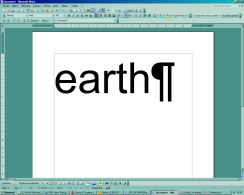 Properties:	R33.1 has encoding: E55 TypeReferred to CIDOC CRM classes. E15 Identifier AssignmentSubclass of:	E13 Attribute AssignmentScope note:	This class comprises activities that result in the allocation of an identifier to an instance of E1 CRM Entity. An E15 Identifier Assignment may include the creation of the identifier from multiple constituents, which themselves may be instances of E41 Appellation. The syntax and kinds of constituents to be used may be declared in a rule constituting an instance of E29 Design or Procedure.Examples of such identifiers include Find Numbers, Inventory Numbers, uniform titles in the sense of librarianship and Digital Object Identifiers (DOI). Documenting the act of identifier assignment and deassignment is especially useful when objects change custody or the identification system of an organization is changed. In order to keep track of the identity of things in such cases, it is important to document by whom, when and for what purpose an identifier is assigned to an item.The fact that an identifier is a preferred one for an organisation can be expressed by using the property E1 CRM Entity. P48 has preferred identifier (is preferred identifier of): E42 Identifier. It can better be expressed in a context independent form by assigning a suitable E55 Type, such as “preferred identifier assignment”, to the respective instance of E15 Identifier Assignment via the P2 has type property.Examples:Replacement of the inventory number TA959a by GE34604 for a 17th century lament cloth at the Museum Benaki, AthensAssigning the author-uniform title heading “Goethe, Johann Wolfgang von, 1749-1832. Faust. 1. Theil.” for a work (E28)On June 1, 2001 assigning the personal name heading “Guillaume, de Machaut, ca. 1300-1377” (E42,E82) to Guillaume de Machaut (E21)Properties:P37 assigned (was assigned by): E42 IdentifierP38 deassigned (was deassigned by): E42 IdentifierP142 used constituent (was used in): E90 Symbolic ObjectE36 Visual ItemSubclass of:	E73 Information ObjectSuperclass of:	E37 MarkE38 ImageScope Note:	This class comprises the intellectual or conceptual aspects of recognisable marks and images.This class does not intend to describe the idiosyncratic characteristics of an individual physical embodiment of a visual item, but the underlying prototype. For example, a mark such as the ICOM logo is generally considered to be the same logo when used on any number of publications. The size, orientation and colour may change, but the logo remains uniquely identifiable. The same is true of images that are reproduced many times. This means that visual items are independent of their physical support.The class E36 Visual Item provides a means of identifying and linking together instances of E24 Physical Man-Made Thing that carry the same visual symbols, marks or images etc. The property P62 depicts (is depicted by) between E24 Physical Man-Made Thing and depicted subjects (E1 CRM Entity) can be regarded as a shortcut of the more fully developed path from E24 Physical Man-Made Thing through P65 shows visual item (is shown by), E36 Visual Item, P138 represents (has representation) to E1CRM Entity, which in addition captures the optical features of the depiction.Examples: 	the visual appearance of Monet’s “La Pie” (E38)the Coca-Cola logo (E34)the Chi-Rho (E37)the communist red star (E37)Properties:P138 represents (has representation): E1 CRM Entity(P138.1 mode of representation: E55 Type)E39 ActorSubclass of:	E77 Persistent ItemSuperclass of:	E21 PersonE74 GroupScope note:	This class comprises people, either individually or in groups, who have the potential to perform intentional actions for which they can be held responsible.The CRM does not attempt to model the inadvertent actions of such actors. Individual people should be documented as instances of E21 Person, whereas groups should be documented as instances of either E74 Group or its subclass E40 Legal Body.Examples:	London and Continental Railways (E40)the Governor of the Bank of England in 1975 (E21)Sir Ian McKellan (E21)Properties:P74 has current or former residence (is current or former residence of): E53 PlaceP75 possesses (is possessed by): E30 RightP76 has contact point (provides access to): E51 Contact PointP131 is identified by (identifies): E82 Actor AppellationE41 AppellationSubclass of:	E90 Symbolic ObjectSuperclass of:	E35 TitleE42 IdentifierE44 Place AppellationE49 Time AppellationE51 Contact PointE75 Conceptual Object AppellationE82 Actor AppellationScope note:	This class comprises signs, either meaningful or not, or arrangements of signs following a specific syntax, that are used or can be used to refer to and identify a specific instance of some class within a certain context.Instances of E41 Appellation do not identify things by their meaning, even if they happen to have one, but by convention, tradition, or agreement. Instances of E41 Appellation are cultural constructs; as such, they have a context, a history, and a use in time and space by some group of users. A given instance of E41 Appellation can have alternative forms, i.e., other instances of E41 Appellation that are always regarded as equivalent independent from the thing it denotes.Specific subclasses of E41 Appellation should be used when instances of E41 Appellation of a characteristic form are used for particular objects. Instances of E49 Time Appellation, for example, which take the form of instances of E50 Date, can be easily recognised.E41 Appellation should not be confused with the act of naming something. Cf. E15 Identifier AssignmentExamples:	“Martin”“the Forth Bridge”“the Merchant of Venice” (E35)“Spigelia marilandica (L.) L.” [not the species, just the name]“information science” [not the science itself, but the name through which we refer to it in an English-speaking context]“安” [Chinese “an”, meaning “peace”]Properties:P139 has alternative form: E41 Appellation	P139.1 has type: E55 TypeE73 Information ObjectSubclass of:	E89 Propositional ObjectE90 Symbolic ObjectSuperclass of:	E29 Design or ProcedureE31 DocumentE33 Linguistic ObjectE36 Visual ItemScope note: 	This class comprises identifiable immaterial items, such as a poems, jokes, data sets, images, texts, multimedia objects, procedural prescriptions, computer program code, algorithm or mathematical formulae, that have an objectively recognizable structure and are documented as single units.An E73 Information Object does not depend on a specific physical carrier, which can include human memory, and it can exist on one or more carriers simultaneously.Instances of E73 Information Object of a linguistic nature should be declared as instances of the E33 Linguistic Object subclass. Instances of E73 Information Object of a documentary nature should be declared as instances of the E31 Document subclass. Conceptual items such as types and classes are not instances of E73 Information Object, nor are ideas without a reproducible expression.Examples:	image BM000038850.JPG from the Clayton Herbarium in LondonE. A. Poe’s “The Raven”the movie “The Seven Samurai” by Akira Kurosawathe Maxwell EquationsProperties:	P165 incorporates (is incorporated in): E90 Symbolic ObjectE74 GroupSubclass of:	E39 ActorSuperclass of:	E40 Legal BodyScope note:	This class comprises any gatherings or organizations of two or more people that act collectively or in a similar way due to any form of unifying relationship. In the wider sense this class also comprises official positions which used to be regarded in certain contexts as one actor, independent of the current holder of the office, such as the president of a country.A gathering of people becomes an E74 Group when it exhibits organizational characteristics usually typified by a set of ideas or beliefs held in common, or actions performed together. These might be communication, creating some common , a common purpose such as study, worship, business, sports, etc. Nationality can be as membership in an E74 Group (cf. HumanML markup). Married couples and other concepts of family are regarded as particular examples of E74 Group.Examples: 	the impressioniststhe Navajothe Greeksthe peace protestors in New York City on February 15 2003Exxon-MobilKing Solomon and his wivesThe President of the Swiss ConfederationProperties:P107 has current or former member (is current or former member of): E39 Actor		(P107.1 kind of member: E55 Type)Referred to CIDOC CRM PropertiesThis section contains the complete definitions of the properties of the CIDOC CRM Conceptual Reference Model version 6.0 referred to by FRBROO. We apply the same format conventions as in section 2.7.P1 is identified by (identifies)Domain:		E1 CRM EntityRange:		E41 AppellationSuperproperty of:	E1 CRM Entity. P48 has preferred identifier (is preferred identifier of): E42 IdentifierE52 Time-Span. P78 is identified by (identifies): E49 Time AppellationE53 Place. P87 is identified by (identifies): E44 Place AppellationE71 Man-Made Thing. P102 has title (is title of): E35 TitleE39 Actor. P131 is identified by (identifies): E82 Actor AppellationE28 Conceptual Object. P149 is identified by (identifies): E75 Conceptual Object AppellationQuantification:	many to many (0,n:0,n)Scope note:	This property describes the naming or identification of any real world item by a name or any other identifier. This property is intended for identifiers in general use, which form part of the world the model intends to describe, and not merely for internal database identifiers which are specific to a technical system, unless these latter also have a more general use outside the technical context. This property includes in particular identification by mathematical expressions such as coordinate systems used for the identification of instances of E53 Place. The property does not reveal anything about when, where and by whom this identifier was used. A more detailed representation can be made using the fully developed (i.e. indirect) path through E15 Identifier Assignment.Examples:	the capital of Italy (E53) is identified by “Rome” (E48)text 25014–32 (E33) is identified by “The Decline and Fall of the Roman Empire” (E35)P15 was influenced by (influenced)Domain:		E7 ActivityRange:		E1 CRM EntitySuperproperty of:	E7 Activity. P16 used specific object (was used for): E70 ThingE7 Activity. P17 was motivated by (motivated): E1 CRM EntityE7 Activity. P134 continued (was continued by): E7 ActivityE83 Type Creation. P136 was based on (supported type creation): E1 CRM EntityQuantification:	many to many (0,n:0,n)Scope note:	This is a high level property, which captures the relationship between an E7 Activity and anything that may have had some bearing upon it.The property has more specific sub properties.Examples: 	the designing of the Sydney Harbour Bridge (E7) was influenced by the Tyne bridge (E22)P16 used specific object (was used for)Domain:		E7 ActivityRange:		E70 ThingSubproperty of:	E5 Event. P12 occurred in the presence of (was present at): E77 Persistent ItemE7 Activity. P15 was influenced by (influenced): E1 CRM EntitySuperproperty of:E7 Activity. P33 used specific technique (was used by): E29 Design or ProcedureE15 Identifier Assignment. P142 used constituent (was used in): E41 AppellationQuantification:	many to many (0,n:0,n)Scope note:	This property describes the use of material or immaterial things in a way essential to the performance or the outcome of an E7 Activity.This property typically applies to tools, instruments, moulds, raw materials and items embedded in a product. It implies that the presence of the object in question was a necessary condition for the action. For example, the activity of writing this text required the use of a computer. An immaterial thing can be used if at least one of its carriers is present. For example, the software tools on a computer.Another example is the use of a particular name by a particular group of people over some span to identify a thing, such as a settlement. In this case, the physical carriers of this name are at least the people understanding its use.Examples:	the writing of this scope note (E7) used specific object Nicholas Crofts’ computer (E22) mode of use Typing Tool; Storage Medium (E55)the people of Iraq calling the place identified by TGN ‘7017998’ (E7) used specific object “Quyunjig” (E44) mode of use Current; Vernacular (E55)Properties:	P16.1 mode of use: E55 TypeP31 has modified (was modified by)Domain:		E11 ModificationRange:		E24 Physical Man-Made ThingSubproperty of: 	E5 Event. P12 occurred in the presence of (was present at): E77 Persistent ItemSuperproperty of:	E12 Production. P108 has produced (was produced by): E24 Physical Man-Made ThingE79 Part Addition. P110 augmented (was augmented by): E24 Physical Man-Made ThingE80 Part Removal. P112 diminished (was diminished by): E24 Physical Man-Made ThingQuantification:	many to many, necessary (1,n:0,n)Scope note:	This property identifies the E24 Physical Man-Made Thing modified in an E11 Modification.If a modification is applied to a non-man-made object, it is regarded as an E22 Man-Made Object from that time onwards.Examples:	rebuilding of the Reichstag (E11) has modified the Reichstag in Berlin (E24)P51 has former or current owner (is former or current owner of)Domain:		E18 Physical ThingRange:		E39 ActorSuperproperty of:	E18 Physical Thing. P52 has current owner (is current owner of): E39 ActorQuantification:	many to many (0,n:0,n)Scope note:	This property identifies the E39 Actor that is or has been the legal owner (i.e. title holder) of an instance of E18 Physical Thing at some time.The distinction with P52 has current owner (is current owner of) is that P51 has former or current owner (is former or current owner of) does not indicate whether the specified owners are current. P51 has former or current owner (is former or current owner of) is a shortcut for the more detailed path from E18 Physical Thing through P24 transferred title of (changed ownership through), E8 Acquisition, P23 transferred title from (surrendered title through), or P22 transferred title to (acquired title through) to E39 Actor.Examples:	paintings from the Iveagh Bequest (E18) has former or current owner Lord Iveagh (E21)P107 has current or former member (is current or former member of)Domain:		E74 GroupRange:		E39 ActorQuantification:		many to many (0,n:0,n)Scope note:	This property relates an E39 Actor to the E74 Group of which that E39 Actor is a member.Groups, Legal Bodies and Persons, may all be members of Groups. A Group necessarily consists of more than one member.This property is a shortcut of the more fully developed path from E74 Group through P144 joined with (gained member by), E85 Joining, P143 joined (was joined by) to E39 Actor.The property P107.1 kind of member can be used to specify the type of membership or the role the member has in the group.Examples:	Moholy Nagy (E21) is current or former member of Bauhaus (E74)National Museum of Science and Industry (E40) has current or former member The National Railway Museum (E40)The married couple Queen Elisabeth and Prince Phillip (E74) has current or former member Prince Phillip (E21) with P107.1 kind of member husband (E55 Type)Properties:	P107.1 kind of member: E55 TypeP129 is about (is subject of)Domain:		E89 Propositional ObjectRange:		E1 CRM EntitySubproperty:	E89 Propositional Object. P67 refers to (is referred to by): E1 CRM EntityQuantification:	many to many (0,n:0,n)Scope note:	This property documents that an E89 Propositional Object has as subject an instance of E1 CRM Entity.This differs from P67 refers to (is referred to by), which refers to an E1 CRM Entity, in that it describes the primary subject or subjects of an E89 Propositional Object.Examples:	The text entitled ‘Reach for the sky’ (E33) is about Douglas Bader (E21)P130 shows features of (features are also found on)Domain:		E70 ThingRange:		E70 ThingSuperproperty:	E33 Linguistic Object. P73 has translation (is translation of): E33 Linguistic ObjectQuantification:	many to many (0,n:0,n)Scope note:	This property generalises the notions of "copy of" and "similar to" into a dynamic, asymmetric relationship, where the domain expresses the derivative, if such a direction can be established.Otherwise, the relationship is symmetric. It is a shortcut of P15 was influenced by (influenced) in a creation or production, if such a reason for the similarity can be verified. Moreover it expresses similarity in cases that can be stated between two objects only, without historical knowledge about its reasons.Examples:	the Parthenon Frieze on the Acropolis in Athens (E22) shows features of the Original Parthenon Frieze in the British museum (E22). Kind of similarity: Copy (E55)Properties:	P130.1 kind of similarity: E55 TypeP142 used constituent (was used in)Domain:		E15 Identifier AssignmentRange:		E90 Symbolic ObjectSubproperty of:	E7 Activity. P16 used specific object (was used for): E70 ThingQuantification:	(0,n:0,n)Scope note:	This property associates the event of assigning an instance of E42 Identifier with the instances of E90 Symbolic Object that were used as constituents of the identifier.Examples:	On June 1, 2001 assigning the personal name identifier “Guillaume, de Machaut, ca. 1300-1377” (E15) used constituent “ca. 1300-1377” (E49)Assigning a uniform title to the anonymous textual work known as ‘The Adoration of the Shepherds’(E15) used constituent ‘Coventry’ (E48)Assigning a uniform title to Pina Bausch’s choreographic work entitled ‘Rite of spring’ (E15) used constituent ‘(Choreographic Work: Bausch)’(E90)Assigning a uniform title to the motion picture directed in 1933 by Merian C. Cooper and Ernest B. Schoedsack and entitled ‘King Kong’ (E15) used constituent ‘1933’ (E50)Assigning the corporate name identifier ‘Univerza v Ljubljani. Oddelek za bibliotekarstvo’ to The Department for library science of the University of Ljubljana (E15) used constituent ‘Univerza v Ljubljani’ (E42)P151 was formed from (participated in)Domain:		E66 FormationRange:		E74 GroupSubproperty of:	E5 Event. P11 had participant (participated in): E39 ActorQuantification:	(0,n:0:n)Scope note:	This property associates an instance of E66 Formation with an instance of E74 Group from which the new group was formed preserving a sense of continuity such as in mission, membership or tradition.Examples:	The formation of the House of Bourbon-Conti in 1581 (E66) was formed from House of Condé (E74)APPENDIX DMartin’s Proposal historical examplesI propose the following ontological distinctions:Formal Social BindingDomain: ActorRange: ActorA  “temporary social binding”, coming into existence and ending existence each by a unique event, normally a social decision, or events regarded by explicit social convention to initiate such a binding or to terminate it. It is the society or community’s convention and will or intention to acknowledge, obey to and possibly enforce consequences of such a binding that provides substance to it. Evidence of the initializing and terminating events is the evidence for its existence. They do not merge or split. The concept does not pertain to natural kinship relations, and those derived by rules from marriage or adoption.Witnesses referring to periods within the existence interval of the relationship must rely on the direct or indirect evidence that the relationship was initiated and not yet terminated. Members of the society may remember the relationship or keep records. It cannot be observed in the narrower sense.This includes group membership, business contracts, adoption?, marriage? A kind of Temporal Entity that implies a temporally indeterminate property, or just an n-ary relationship (PC…).Includes:Valette, Simon - Exerce la fonction de: Membre du conseil d'administration (ou de la chambre syndicale) d'un syndicat professionnel [Association de la Fabrique lyonnaise] (1885) – Info135070Altobelli, Ilario - Appartenance à : Franciscains conventuels 1575-05-29 Info119569Teissier, Emilien - Appartenance à : Association lyonnaise pour le Libre Echange 1849-00-00 Info119344François Répécaud épouse Marie Louise Besson 1747-00-00 Info131318Tournon SA (Ets de teinture et d'impression de) - Tournon SA (Ets de teinture et d’impression de) fait partie du groupe Bianchini Férier 1942-1955 Info47228Bureau des hospices; Intérieur (ministère de l') France - Rattachement à une institution 1849p Info73536Hangest, Germain d' - Affecté au 70e RI 1904-10-00-1905-10-00 Info88946Belgique (Royaume de); Cool, August - Nationalité politique 1903-08-28 – Info92307Similarly, Rights of Use, Ownership, power of disposalDomain: ActorRange: ActorSame as above, only for “Legal Objects”. May be there is a general sense of a formal social relation that is based on initiation/termination, without requiring a continued activity in order to exist. Casati, Barthélémy Isidore Isaac - Propriétaire du château de Saint-Fonds (Gleizé, Rhône, France) (1899) - Info15377Social Function (exercice de la ) IsA E7 ActivityAn extended activity providing a social service for a Group of a type foreseen by the statutes of a Group. It comes into existence and ends existence each by a unique event, normally a social decision, or events regarded by explicit social convention to initiate such a binding or to terminate it. It requires explicit acceptance of the provider of the service to execute it. Having accepted but not becoming active would still be considered activity for the sake of recall.Gallamini, Agostino - Exerce la fonction de Maître du Sacré Palais (1607-07 r) - Info218Landoz, François Louis - Président du tribunal de commerce de Lyon 1801-00-00-1806-00-00 Info9294Posséder une qualité – Acquired social role? Undirected social role?A kind of type (IsA E55 Type), plus a temporal extension of P2_has_type. To distinguish social roles from capabilities. The individual role is based on the categorical agreement of the community or its ruling class to respect these types, and is not based on any particular relationship.Ducôté, Benoît - Chevalier de la Légion d'honneur 1892-01-26 Info15439écuyer; La Sausse, Pierre - Posséder une qualité 1782-00-00 Info91888Bilateral ? Continued Social InteractionAn extended activity. IsA E7 ActivityFrançois Répécaud épouse Marie Louise Besson 1747-00-00 Info131318Galilei, Galileo - Durant plusieurs années, Galileo Galilei a une liaison avec Marina Gamba 1599-00-00 1610-00-00 Info1355Galilei, Galileo; Lippi, Cesare - da Mordano - Relation entre personnes 1607-00-00 Info119538Galilei, Galileo; Joyeuse, François de - Relation entre personnes 1611-09-00 Info118989IsA E7 ActivityMercier, Pierre Jean - Service militaire actif 1875-11-04-1876-05-06 Info99821Hangest, Germain d' - Service militaire actif 1904-10-00-1905-10-00 Info88945Ferradou, André, Marie, Charles - Enseigne : Histoire du droit français, auprès de : Faculté de droit de Rennes 1898-07-26 1902-12-27 Info115262Aldalur, José Antonio de - Enseigne : Philosophie 1716-00-00 1719-00-00 Info31657Cassegrain, Théophile - Études complémentaires à Genève 1583-00-00 1584-00-00 Info118518Hauvette, Henri - Études en Italie 1891-12-00 1893-10-00 Info105948Wallis, John - Formation: Philosophie; Théologie, auprès de: Emmanuel College (Cambridge) Info35517La Coste - Assiste au Synode national de Vitré, 1617 1617-05-18 1617-06-18 Info96682E93 Presence•	Consiglieri, Paolo - Séjour à Venezia 1527-00-00 1536-00-00 Info95117Beccadelli, Ludovico - Présence 1561-09-00 1563-05-00 Info94606May be “domicile” is not a presence in the narrower sense:Napoly, Claude - Domicile : rue de l'Annonciade, n° 26, Lyon 1852-06-12–1852-06-12 Info119533IllnessIsA E5 Event, a natural process on the body. Cassegrain, Théophile - devient aveugle 1622-00-00 1637-00-00 Info119785P53 has former or current location (is former or current location of)La Grande Haie - Localisé par rapport à: Forêt de Mormal – Inclusion (sens géographique) 1631 – Info111870Camposanto - Localisé par rapport à: Duché de Modène – Inclusion (sens géographique) 1452r – Info93510Original Examples by FrancescoFonction (exercice de la )TyIn7 Valette, Simon - Exerce la fonction de: Membre du conseil d'administration (ou de la chambre syndicale) d'un syndicat professionnel [Association de la Fabrique lyonnaise] (1885) – Info135070Être membre d'un acteur collectifTyIn12 Altobelli, Ilario - Appartenance à : Franciscains conventuels 1575-05-29 Info119569Teissier, Emilien - Appartenance à : Association lyonnaise pour le Libre Echange 1849-00-00 Info119344Posséder une qualitéTyIn130 Ducôté, Benoît - Chevalier de la Légion d'honneur 1892-01-26 Info15439écuyer; La Sausse, Pierre - Posséder une qualité 1782-00-00 Info91888Union (pendant un certain laps de temps de deux personnes, pouvant donner lieu à la naissance d'enfants)TyIn13 François Répécaud épouse Marie Louise Besson 1747-00-00 Info131318Galilei, Galileo - Durant plusieurs années, Galileo Galilei a une liaison avec Marina Gamba 1599-00-00 1610-00-00 Info1355Possession (d'un bien)TyIn28 Casati, Barthélémy Isidore Isaac - Propriétaire du château de Saint-Fonds (Gleizé, Rhône, France) (1899) - Info15377LocalisationTyIn36 Napoly, Claude - Domicile : rue de l'Annonciade, n° 26, Lyon 1852-06-12–1852-06-12 Info119533Localisation relative d'un lieuTyIn140 La Grande Haie - Localisé par rapport à: Forêt de Mormal – Inclusion (sens géographique) 1631 – Info111870Camposanto - Localisé par rapport à: Duché de Modène – Inclusion (sens géographique) 1452r – Info93510SéjourTyIn138 Consiglieri, Paolo - Séjour à Venezia 1527-00-00 1536-00-00 Info95117Rattachement à une institutionTyIn137 Tournon SA (Ets de teinture et d'impression de) - Tournon SA (Ets de teinture et d’impression de) fait partie du groupe Bianchini Férier 1942-1955 Info47228Bureau des hospices; Intérieur (ministère de l') France - Rattachement à une institution 1849p Info73536Relation entre personnesTyIn55 Galilei, Galileo; Lippi, Cesare - da Mordano - Relation entre personnes 1607-00-00 Info119538Galilei, Galileo; Joyeuse, François de - Relation entre personnes 1611-09-00 Info118989LocationTyIn71 Maison neuve rue Bellecordière - Location 1744-08-17 Info92137Marion, Estienne,Valioud, Etienne - E.Marion sous loue un bien à E.Valioud 1697-1699 Affectation militaire (segment)TyIn77 Hangest, Germain d' - Affecté au 70e RI 1904-10-00-1905-10-00 Info88946Service militaire actif – TyIn88TyIn88 Mercier, Pierre Jean - Service militaire actif 1875-11-04-1876-05-06 Info99821Hangest, Germain d' - Service militaire actif 1904-10-00-1905-10-00 Info88945Nationalité politique – TyIn86TyIn86 Belgique (Royaume de); Cool, August - Nationalité politique 1903-08-28 – Info92307EnseignementTyIn97 Ferradou, André, Marie, Charles - Enseigne : Histoire du droit français, auprès de : Faculté de droit de Rennes 1898-07-26 1902-12-27 Info115262Aldalur, José Antonio de - Enseigne : Philosophie 1716-00-00 1719-00-00 Info31657Formation (suivre une)TyIn98 Cassegrain, Théophile - Études complémentaires à Genève 1583-00-00 1584-00-00 Info118518Hauvette, Henri - Études en Italie 1891-12-00 1893-10-00 Info105948Wallis, John - Formation: Philosophie; Théologie, auprès de: Emmanuel College (Cambridge) Info35517PrésenceTyIn104 La Coste - Assiste au Synode national de Vitré, 1617 1617-05-18 1617-06-18 Info96682Beccadelli, Ludovico - Présence 1561-09-00 1563-05-00 Info94606MaladieTyIn112 Cassegrain, Théophile - devient aveugle 1622-00-00 1637-00-00 Info119785APPENDIX EIssue 329 5.3.6Corporate Body: Sequential relationshipa) conference series: each “conference” is a member of the series; the formation of one is “P120 occurs before” the formation of the nextb) change of name: see F52 Name Use Activityc) group merging or splitting: instance of E81 TransformationDomain: E53 PlaceRange: E53 PlaceQuantification: many to one (0,1:0,n)CRM Properties that may have shorter temporal validity than their domain and rangeCRM Properties that may have shorter temporal validity than their domain and rangeCRM Properties that may have shorter temporal validity than their domain and rangeProperty NameDomain- EntityRange - EntityP1 is identified by (identifies)E1 CRM EntityE41 AppellationP2 has type (is type of)E1 CRM EntityE55 Type P11 had participant (participated in)E5 EventE39 ActorP12 occurred in the presence of (was present at)E5 EventE77 Persistent ItemP14 carried out by (performed)E7 ActivityE39 ActorP16 used specific object (was used for)E7 ActivityΕ70 Thing P32 used general technique (was technique of)E7 ActivityE55 TypeP33 used specific technique (was used by)E7 ActivityE29 Design or ProcedureP39 measured (was measured by)E16 MeasurementE1 CRM EntityP40 observed dimension (was observed in)E16 MeasurementE54 DimensionP43 has dimension (is dimension of)Ε70 ThingE54 DimensionP45 consists of (is incorporated in)E18 Physical ThingE57 MaterialP46 is composed of (forms part of)E18 Physical ThingE18 Physical ThingP48 has preferred identifier (is preferred identifier of)E1 CRM EntityE42 IdentifierP49 has former or current keeper (is former or current keeper of)E18 Physical ThingE39 ActorP51 has former or current owner (is former or current owner of)E18 Physical ThingE39 ActorP53 has former or current location (is former or current location of)E18 Physical ThingE53 PlaceP56 bears feature (is found on)E19 Physical ObjectE26 Physical FeatureP57 has number of partsE19 Physical ObjectE60 NumberP62 depicts (is depicted by)E24 Physical Man-Made ThingE1 CRM EntityP65 shows visual item (is shown by)E24 Physical Man-Made ThingE36 Visual ItemP74 has current or former residence (is current or former residence of)E39 ActorE53 PlaceP75 possesses (is possessed by)E39 ActorE30 RightP76 has contact point (provides access to)E39 ActorE51 Contact PointP78 is identified by (identifies)E52 Time-SpanE49 Time AppellationP87 is identified by (identifies)E53 Place E44 Place AppellationP101 had as general use (was use of)E70 Thing E55 Type P102 has title (is title of)E71 Man-Made ThingE35 TitleP104 is subject to (applies to)E72 Legal ObjectE30 RightP105 right held by (has right on)E72 Legal ObjectE39 Actor P107 has current or former member (is current or former member of)E74 Group E39 ActorP109 has current or former curator (is current or former curator of)E78 CollectionE39 ActorP125 used object of type (was type of object used in)E7 AcivityE55 TypeP126 employed (was employed in)E11 Modification E57 MaterialP128 carries (is carried by)E18 Physical ThingE90 Symbolic ObjectP130 shows features of (features are also found on)E70 ThingE70 ThingP131 is identified by (identifies)E39 ActorE82 Actor AppellationP149 is identified by (identifies)E28 Conceptual ObjectE75 Conceptual Object Appellation P152 has parent (is parent E21 PersonE21 Person